Year 11 transition BTEC Level 3 National Extended Diploma in Performing Arts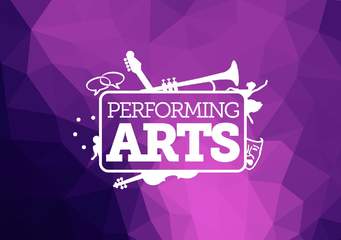 Complete all activities.Activity 1 – Subject Knowledge AuditCreate a Biography of your experience and knowledge of both drama and theatre under the following headings: Plays I have read:Performances I have seen:Performances I have been in:Practitioners/Playwrights I Know:Specific Skills/Techniques I have: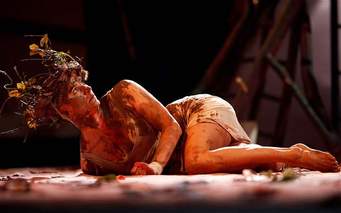 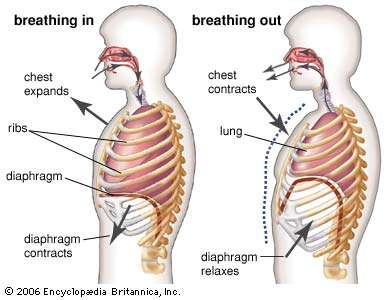 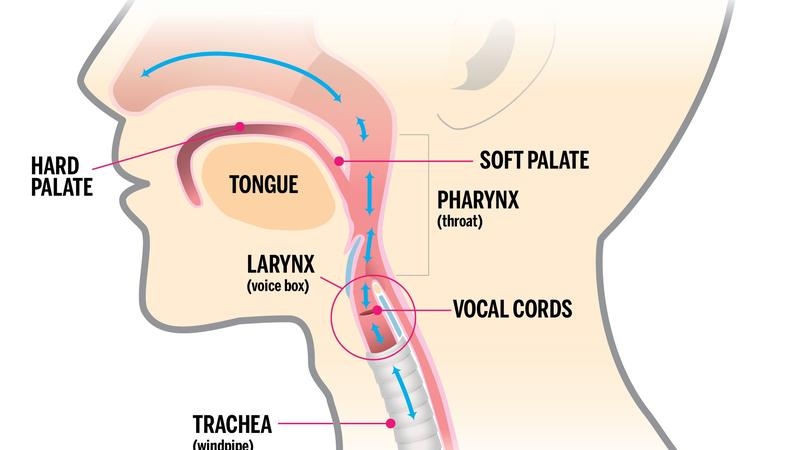 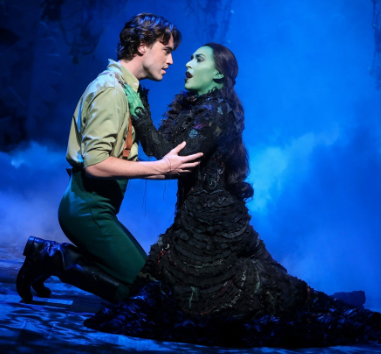 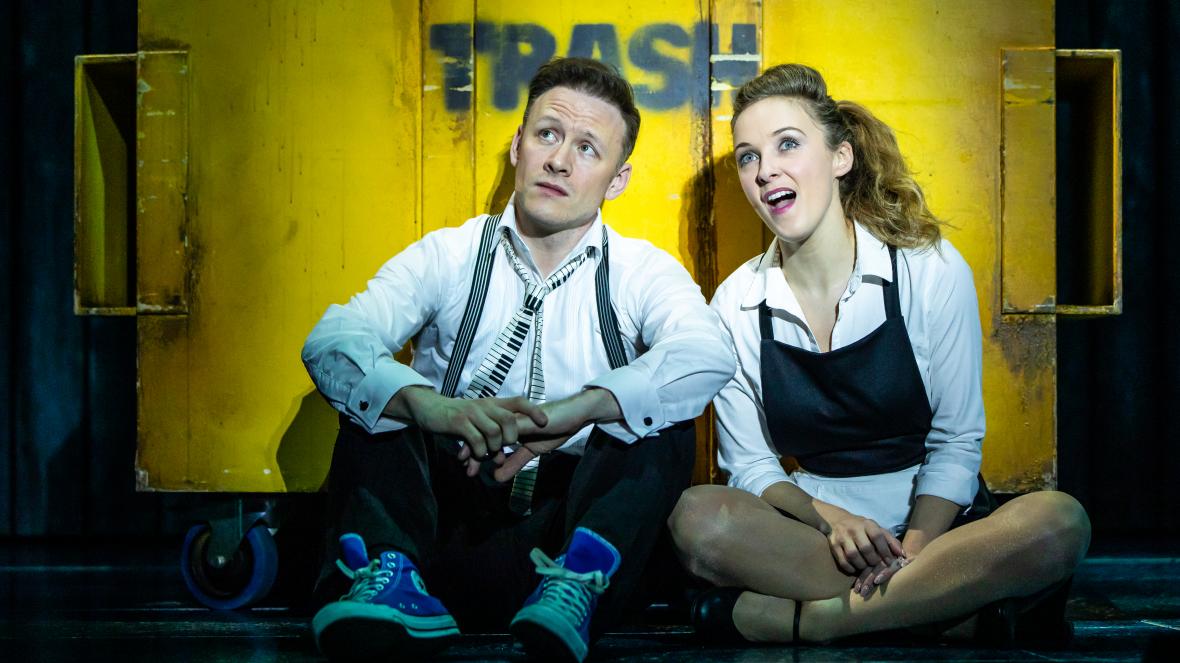 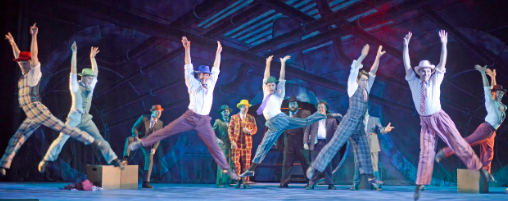 